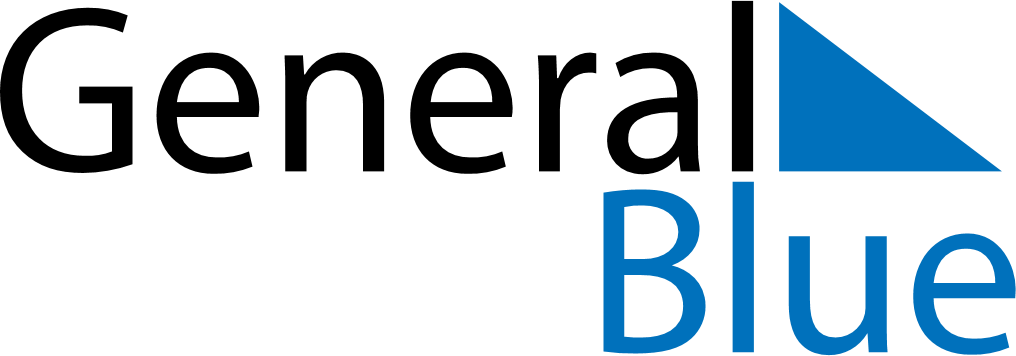 Romania 2025 HolidaysRomania 2025 HolidaysDATENAME OF HOLIDAYJanuary 1, 2025WednesdayNew Year’s DayJanuary 24, 2025FridayUnification DayMarch 8, 2025SaturdayZiua MameiApril 18, 2025FridayGood FridayApril 20, 2025SundayEaster SundayApril 21, 2025MondayEaster MondayMay 1, 2025ThursdayLabour DayMay 4, 2025SundayMother’s DayMay 29, 2025ThursdayAscension DayJune 1, 2025SundayChildren’s DayJune 8, 2025SundayPentecostJune 9, 2025MondayWhit MondayJune 26, 2025ThursdayFlag DayJuly 29, 2025TuesdayNational Anthem DayAugust 15, 2025FridayAssumptionNovember 30, 2025SundaySt Andrew’s DayDecember 1, 2025MondayNational holidayDecember 8, 2025MondayConstitution DayDecember 25, 2025ThursdayChristmas DayDecember 26, 2025FridayBoxing Day